FORMULÁRIO PARA PEDIDOS DIVERSOSEu, ___________________________________________, matrícula nº _________________, e-mail __________________________________, venho por meio deste solicitar ao colegiado do Curso de Animação:__________________________________________________________________________________________________________________________________________________________________________________________________________________________________________________________________________________________________________________________________________________________________________________________________________________________________________________________________________________________________________________________________________________________________________________________________________________________________________________________________________________________________________________________________________________________________________________________________________________________________________________________________________________________________________________________________________________________________________________________________________________________________________________________________________________________________________________________________________________________________________________________________________________________________________________________________________________________________________________________________________________________________________________________________________________________________________________________________________________________________________________________________________________________________________________________Assinado, ___________________________________________      Data:_____/_____/________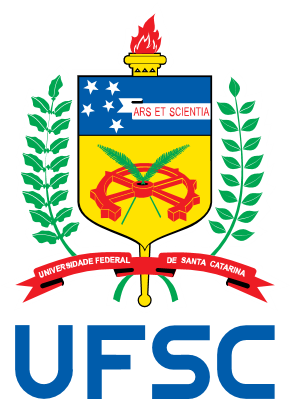 UNIVERSIDADE FEDERAL DE SANTA CATARINACOORDENAÇÃO DO CURSO DE GRADUAÇÃO EM ANIMAÇÃOCAMPUS UNIVERSITÁRIO REITOR JOÃO DAVID FERREIRA LIMA - TRINDADECEP: 88040-900 - FLORIANÓPOLIS – SC -  TELEFONE: (48) 3721-9285
E-MAIL: animacao@contato.ufsc.br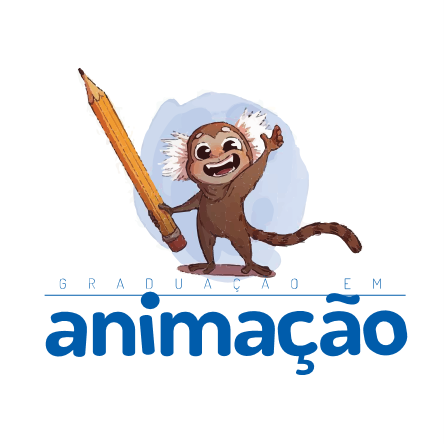 